Ciepłe i eleganckie swetry. Grudzień w Quiosque.Zimą swetry to element garderoby, bez którego nie wyobrażamy sobie naszych stylizacji. Są nie tylko miękkie i ciepłe, są też doskonałą bazą kobiecych looków łączących w sobie elegancję ze swobodą. Możemy je nosić zarówno na co dzień, jak i do pracy, a nawet na wyjątkowe okazje. Dzięki bogatej ofercie kolorów i fasonów dostępnych w zimowej kolekcji QUIOSQUE każda kobieta znajdzie idealny model dla siebie.W propozycjach przygotowanych na grudzień prym wiodą eleganckie swetry zaprojektowane z myślą o świątecznych spotkaniach z bliskimi. Modele z błyszczącymi nićmi, biżuteryjnymi aplikacjami w połączeniu z eleganckimi spodniami czy spódnicą stworzą stylowy look na wigilijny wieczór lub sylwestrową domówkę. W świątecznej odsłonie kolekcji pojawiają się małe sweterki oraz formy oversize’owe. Miłośniczkom niebanalnych kobiecych stylizacji z pewnością przypadną do gustu swetrowe sukienki, które z powodzeniem zastąpią klasyczne sukienki, szczególną uwagę warto zwrócić na model w odcieniu ecru z nowoczesnym jodełkowym splotem.Projektanci nie zapomnieli także o propozycjach na zimowe spacery, komfortowe obszerne swetry z powodzeniem sprawdzą się podczas wypraw do parku na lodowisko lub na urlopie w górach. W kolekcji klientki znajdą dłuższe modele z luźnymi golfami, fasony z grubymi warkoczowymi splotami. Nowością są swetry o krojach zbliżonych do sportowych bluz, to jeden z najmodniejszych trendów zimy 2021. Modele z kapturami i ściągaczami nawet w połączeniu z klasycznymi dżinsami stworzą ciekawą stylizację.Szeroki wybór modeli i bogata kolorystyka, zielenie, beże, szarości, melanże sprawiają, że w grudniowych propozycjach swetrów od Quiosque każda kobieta znajdzie fason dla siebie.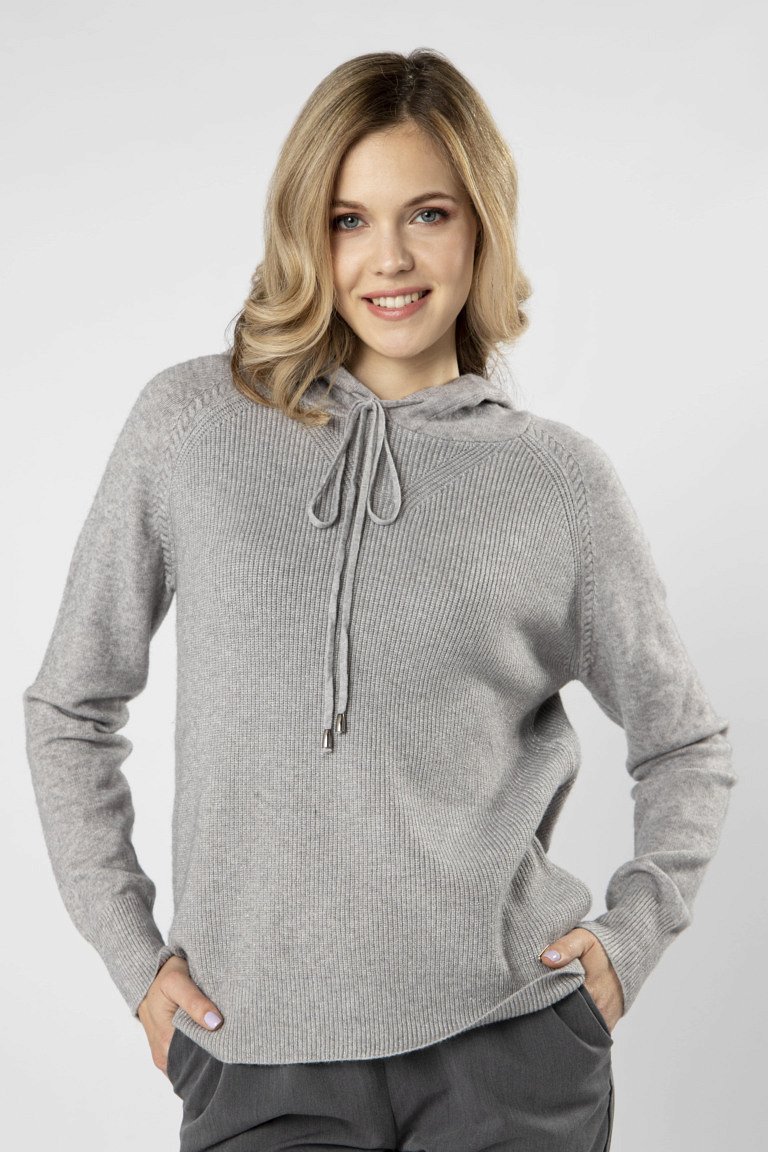 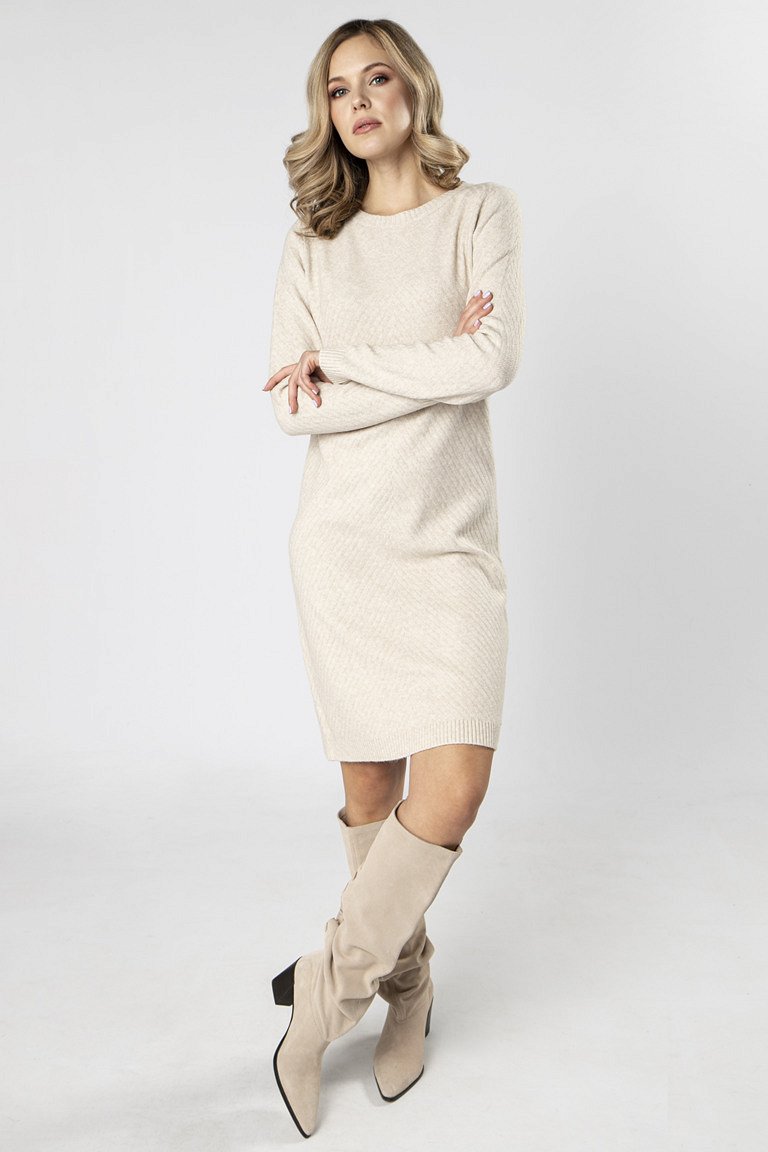 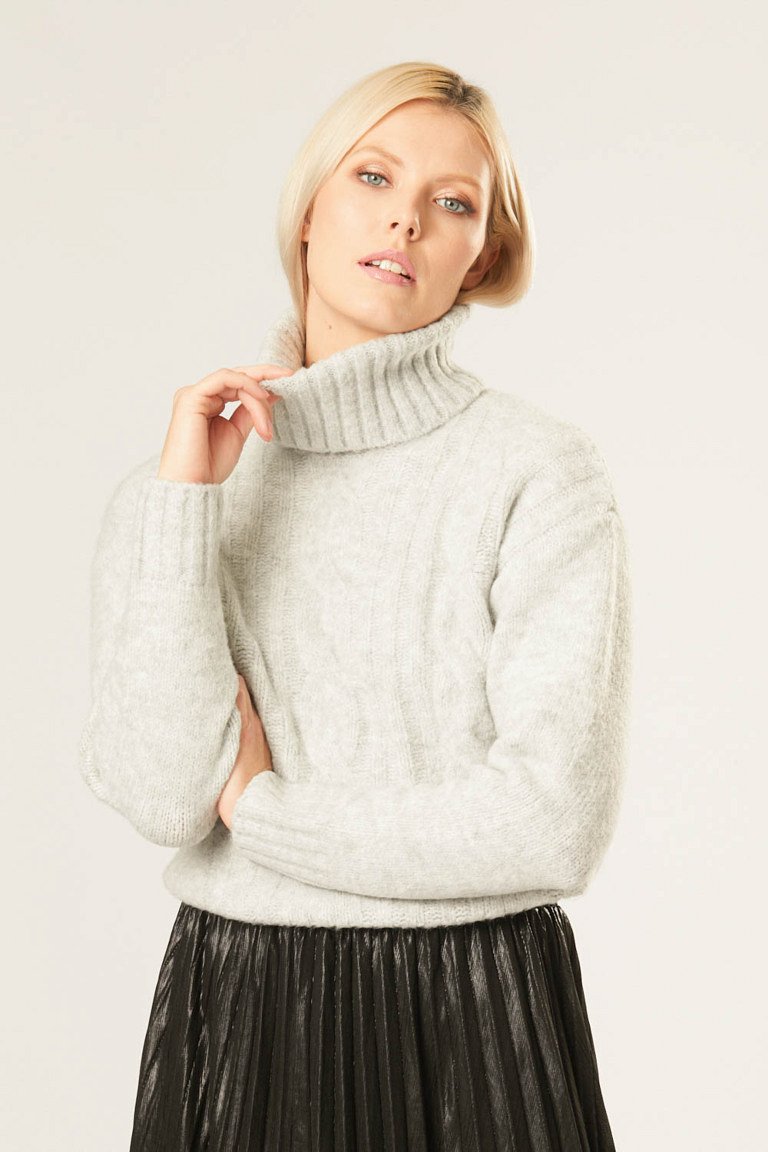 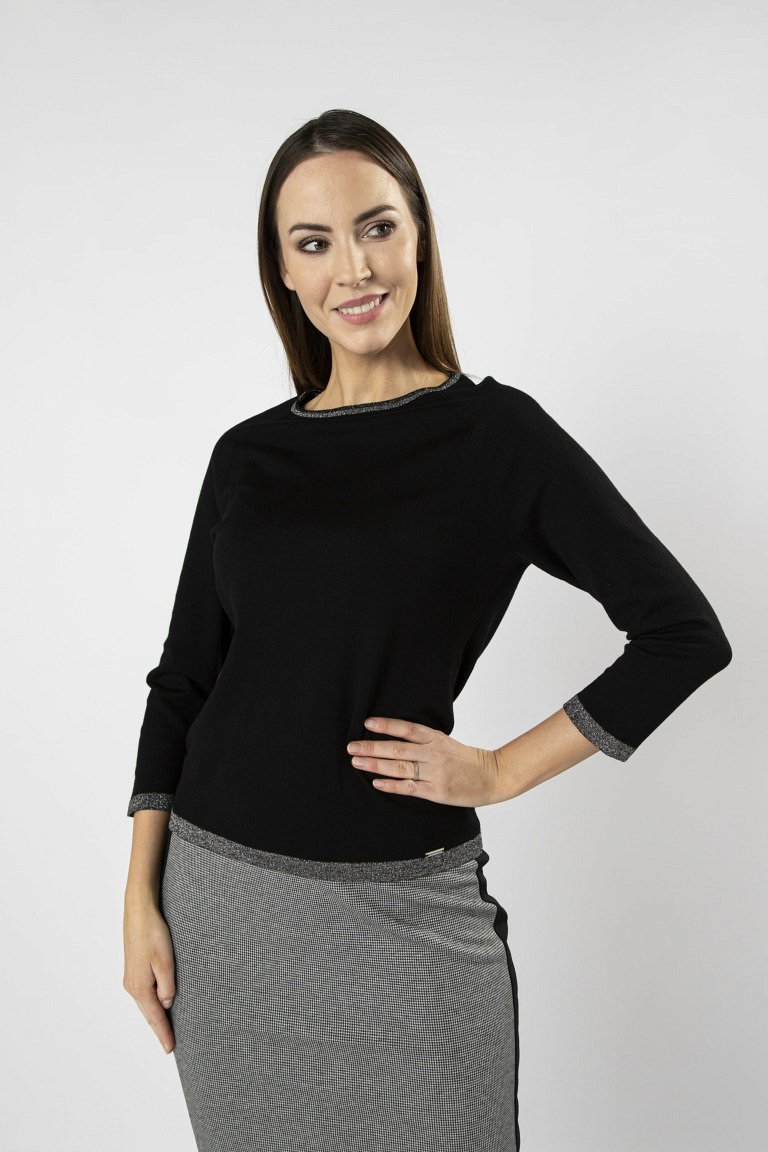 